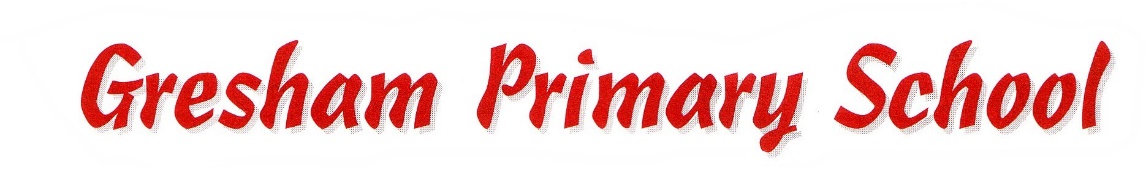 FREE SCHOOL MEALS APPLICATION FORMDear Parent/CarerCHILDREN WHOSE PARENTS/CARERS RECEIVE THE FOLLOWING ARE ENTITLED TO FREE SCHOOL MEALSIncome SupportIncome-based Jobseeker's AllowanceIncome-related Employment and Support AllowanceSupport under Part VI of the Immigration and Asylum Act 1999The Guarantee element of State Pension CreditChild Tax Credit, provided they are not entitled to Working Tax Credit and have an annual income of £16,190 or lessWorking Tax Credit 'run-on' - the payment someone may receive for a further four weeks after they stop qualifying for Working Tax CreditUniversal Credit - In England, if you apply on or after 1 April 2018 your household income must be less than £7400 a year (after tax and not including any benefits you get). If your child is currently eligible for free school meals, they’ll remain eligible until they finish the phase of schooling (primary or secondary) they’re in on 31 March 2022.As you may be aware Universal Free School Meals are available for all children in Reception to Year 2. However, we still require you to fill this form in for our records if you think you may qualify for FSMs, to ensure we have the information to obtain the correct funds from Croydon Education Department. YOU DO NOT NEED TO FILL IN THIS FORM SOLELY TO CLAIM UNIVERSAL FREE SCHOOL MEALS. DETAILS OF PARENT/CARER WITH QUALIFYING BENEFITDETAILS OF CHILD/CHILDREN:By filling in this form you are agreeing to the school running a FSM check on your behalf, that you have read the LGFL Privacy Policy and you are content with your data being used in compliance with that policy. If you would prefer to check your eligibility yourself this can be done at the following link: Free School Meal Eligibility Checker (lgfl.org.uk). The school will be automatically notified if your child qualifies for Free School Meals. TitleFirst nameSurnameDate of birthNational Insurance number or National Asylum Seeker numberFamily name/surnameFirst nameDate of birthName of school